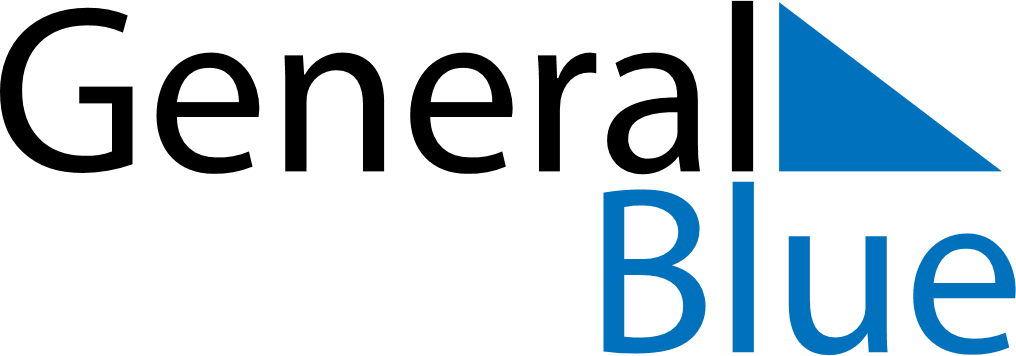 June 2025June 2025June 2025June 2025Aland IslandsAland IslandsAland IslandsSundayMondayTuesdayWednesdayThursdayFridayFridaySaturday1234566789101112131314PentecostAutonomy Day1516171819202021Midsummer EveMidsummer EveMidsummer Day22232425262727282930